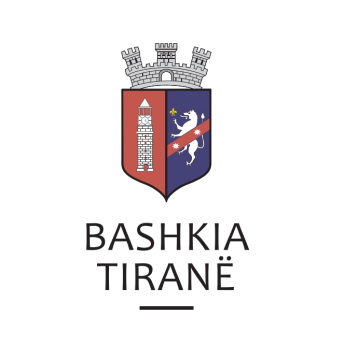      R  E  P U  B  L  I  K  A    E   S  H  Q  I  P  Ë  R  I  S  Ë
  BASHKIA TIRANË
DREJTORIA E PËRGJITHSHME PËR MARRËDHËNIET ME PUBLIKUN DHE JASHTË
DREJTORIA E KOMUNIKIMIT ME QYTETARËTLënda: Kërkesë për shpallje nga Gjykata e Rrethit Gjyqësor Gjirokastër, për z. Albert Enver Pataj.Pranë Bashkisë Tiranë ka ardhur kërkesa për shpallje nga Gjykata e Rrethit Gjyqësor Gjirokastër, me nr. 651 regj. themeltar, datë 25.10.2019, protokolluar në institucionin tonë me nr. 41204 prot., datë 30.10.2019.Ju sqarojmë se kjo gjykatë dërgon shpallje se është zhvilluar gjykimi i çështjes civile që i përket:Paditës:         Ismail BecaI Paditur:    Albert Enver Pataj.Objekti:         Pavlefshmëri e vendimit te K.K.K PronaveData dhe ora e seancës:  18.11.2019, ora 10:00Drejtoria e Komunikimit me Qytetarët ka bërë të mundur afishimin e shpalljes për z. Albert Enver Pataj, në tabelën e shpalljeve të Sektorit të Informimit dhe Shërbimeve për Qytetarët pranë Bashkisë Tiranë.     R  E  P U  B  L  I  K  A    E   S  H  Q  I  P  Ë  R  I  S  Ë
  BASHKIA TIRANË
DREJTORIA E PËRGJITHSHME PËR MARRËDHËNIET ME PUBLIKUN DHE JASHTË
DREJTORIA E KOMUNIKIMIT ME QYTETARËTLënda: Kërkesë për shpallje nga Gjykata e Rrethit Gjyqësor Gjirokastër, për z. Aldo Enver Pata (Pataj).Pranë Bashkisë Tiranë ka ardhur kërkesa për shpallje nga Gjykata e Rrethit Gjyqësor Gjirokastër, me nr. 651 regj. themeltar, datë 25.10.2019, protokolluar në institucionin tonë me nr. 41205 prot., datë 30.10.2019.Ju sqarojmë se kjo gjykatë dërgon shpallje se është zhvilluar gjykimi i çështjes civile që i përket:Paditës:         Ismail BecaI Paditur:    Aldo Enver PataObjekti:         Pavlefshmëri e vendimit te K.K.K PronaveData dhe ora e seancës:  18.11.2019, ora 10:00Drejtoria e Komunikimit me Qytetarët ka bërë të mundur afishimin e shpalljes për z. Aldo Enver Pata (Pataj), në tabelën e shpalljeve të Sektorit të Informimit dhe Shërbimeve për Qytetarët pranë Bashkisë Tiranë.     R  E  P U  B  L  I  K  A    E   S  H  Q  I  P  Ë  R  I  S  Ë
  BASHKIA TIRANË
DREJTORIA E PËRGJITHSHME PËR MARRËDHËNIET ME PUBLIKUN DHE JASHTË
DREJTORIA E KOMUNIKIMIT ME QYTETARËTLënda: Kërkesë për shpallje nga Gjykata e Apelit Tiranë për shoqërinë “Call AB Center”, me administrator z. Pietro Annunziata.Pranë Bashkisë së Tiranës ka ardhur kërkesa për shpallje nga Gjykata e Apelit Tiranë, me nr. 4080 akti, datë 28.10.2019, protokolluar në institucionin tonë me nr. 41207 prot., datë 30.10.2019.Ju sqarojmë se kjo gjykatë dërgon për shpallje njoftimin për gjykimin të çështjes penale me palë:Kërkues:            Prokuroria e Rrethit Gjyqësor TiranëObjekt:               Pushimin e procedimit penalViktimat:            Klaudia Molla, Kadire Meta, Aldo Zefi, Donald Veliu, Erjon Kullolli                             Alket Gjyshi.I kallezuar:     Shoqëria “Call AB Center”, me administrator z. Pietro Annunziata.Drejtoria e Komunikimit me Qytetarët ka bërë të mundur afishimin e shpalljes për shoqërinë “Call AB Center”, me administrator z. Pietro Annunziata, në tabelën e shpalljeve të Sektorit të Informimit dhe Shërbimeve për Qytetarët pranë Bashkisë Tiranë.     R  E  P U  B  L  I  K  A    E   S  H  Q  I  P  Ë  R  I  S  Ë
  BASHKIA TIRANË
DREJTORIA E PËRGJITHSHME PËR MARRËDHËNIET ME PUBLIKUN DHE JASHTË
DREJTORIA E KOMUNIKIMIT ME QYTETARËTLënda: Kërkesë për shpallje nga Gjykata e Apelit Tiranë për z. Denis Baroka (Broka).Pranë Bashkisë së Tiranës ka ardhur kërkesa për shpallje nga Gjykata e Apelit Tiranë, me nr. 4288 akti, datë 28.10.2019, protokolluar në institucionin tonë me nr. 41208 prot., datë 30.10.2019.Ju sqarojmë se kjo gjykatë dërgon për shpallje njoftimin për gjykimin të çështjes penale me palë:Te pandehur:            Mariglen Deva, Denis Baroka (Broka)Viktimat:            Atnand Kola, Altin Hoxha, Besjan Mulkurti, Eduart Pepa,                              Aurel Xhorxhi, Frensi DautajAkuzuar:     Per vepren penale te “Vjedhjes me shume se nje here”Drejtoria e Komunikimit me Qytetarët ka bërë të mundur afishimin e shpalljes për z. Denis Baroka (Broka), në tabelën e shpalljeve të Sektorit të Informimit dhe Shërbimeve për Qytetarët pranë Bashkisë Tiranë.     R  E  P U  B  L  I  K  A    E   S  H  Q  I  P  Ë  R  I  S  Ë
  BASHKIA TIRANË
DREJTORIA E PËRGJITHSHME PËR MARRËDHËNIET ME PUBLIKUN DHE JASHTË
DREJTORIA E KOMUNIKIMIT ME QYTETARËTLënda: Kërkesë për shpallje nga Gjykata e Apelit Tiranë për z. Kasem Skera.Pranë Bashkisë së Tiranës ka ardhur kërkesa për shpallje nga Gjykata e Apelit Tiranë, me nr. 3727 akti, datë 29.10.2019, protokolluar në institucionin tonë me nr. 41206 prot., datë 30.10.2019.Ju sqarojmë se kjo gjykatë dërgon për shpallje njoftimin për gjykimin të çështjes penale me palë:Kërkues:            Prokuroria e Rrethit Gjyqësor TiranëObjekt:               Pushimin e procedimit penalI kallezuar:     Kasem SkeraDrejtoria e Komunikimit me Qytetarët ka bërë të mundur afishimin e shpalljes për z. Kasem Skera, në tabelën e shpalljeve të Sektorit të Informimit dhe Shërbimeve për Qytetarët pranë Bashkisë Tiranë.